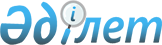 "2016-2018 жылдарға арналған аудандық бюджет туралы" Сарыағаш аудандық мәслихатының 2015 жылғы 15 желтоқсандағы № 47-410-V шешіміне өзгерістер мен толықтыру енгізу туралы
					
			Мерзімі біткен
			
			
		
					Оңтүстік Қазақстан облысы Сарыағаш аудандық мәслихатының 2016 жылғы 22 қаңтардағы № 48-435-V шешімі. Оңтүстік Қазақстан облысының Әділет департаментінде 2016 жылғы 22 қаңтарда № 3545 болып тіркелді. 2017 жылдың 1 қаңтарына дейін қолданыста болды      Қазақстан Республикасының 2008 жылғы 4 желтоқсандағы Бюджет кодексінің 109 бабының 5-тармағына, "Қазақстан Республикасындағы жергілікті мемлекеттік басқару және өзін-өзі басқару туралы" Қазақстан Республикасының 2001 жылғы 23 қаңтардағы Заңынының 6-бабы 1-тармағының 1) тармақшасына және Оңтүстік Қазақстан облыстық мәслихатының 2016 жылғы 15 қаңтардағы № 46/382-V "2016-2018 жылдарға арналған облыстық бюджет туралы" Оңтүстік Қазақстан облыстық мәслихатының 2015 жылғы 9 желтоқсандағы № 44/351-V шешіміне өзгерістер мен толықтырулар енгізу туралы" Нормативтік құқықтық актілерді мемлекеттік тіркеу тізілімінде № 3530 тіркелген шешіміне сәйкес, Сарыағаш аудандық мәслихаты ШЕШІМ ҚАБЫЛДАДЫ:

      1. Сарыағаш аудандық мәслихатының 2015 жылғы 15 желтоқсандағы № 47-410-V "2016-2018 жылдарға арналған аудандық бюджет туралы" (Нормативтік құқықтық актілерді мемлекеттік тіркеу тізілімінде № 3490 тіркелген, 2016 жылғы 15 қаңтарда "Сарыағаш" газетінде жарияланған) шешіміне мынадай өзгерістер мен толықтыру енгізілсін:

      1 тармақ мынадай редакцияда жазылсын:

      "1. Сарыағаш ауданының 2016-2018 жылдарға арналған аудандық бюджеті тиісінше 1, 2 және 3 - қосымшаларға сәйкес, оның ішінде 2016 жылға мынадай көлемде бекітілсін:

      кірістер – 30 236 933 мың теңге, оның ішінде:

      салықтық түсімдер – 3 162 620 мың теңге;

      салықтық емес түсімдер – 49 177 мың теңге;

      негізгі капиталды сатудан түсетін түсімдер – 20 000 мың теңге;

      трансферттер түсімі – 27 005 136 мың теңге;

      шығындар – 30 236 933 мың теңге;

      таза бюджеттік кредиттеу – 143 176 мың теңге, оның ішінде:

      бюджеттік кредиттер – 159 075 мың теңге;

      бюджеттік кредиттерді өтеу – 15 899 мың теңге;

      4) қаржы активтерiмен операциялар бойынша сальдо – 0, оның ішінде:

      қаржы активтерін сатып алу – 0;

      мемлекеттің қаржы активтерін сатудан түсетін түсімдер – 0;

      бюджет тапшылығы – -143 176 мың теңге;

      бюджет тапшылығын қаржыландыру–143 176 мың теңге, оның ішінде:

      қарыздар түсімі – 159 075 мың теңге;

      қарыздарды өтеу – 15 899 мың теңге;

      бюджет қаражатының пайдаланылатын қалдықтары - 0.".

      Көрсетілген шешімнің 1, 6-қосымшалары осы шешімнің 1, 2- қосымшаларына сәйкес жаңа редакцияда жазылсын.

      2. Көрсетілген шешім осы шешімнің 3-қосымшасына сәйкес 7-қосымшамен толықтырылсын.

      3. Осы шешім 2016 жылдың 1 қаңтарынан бастап қолданысқа енгізіледі.

 2016 жылға арналған аудандық бюджет 2016 жылға арналған әрбір аудандық маңызы бар қаланың, кенттің және ауылдық округтердiң бюджеттiк бағдарламалары тізбесі 2016 жылға жергілікті өзін-өзі басқару органдарына берілетін трансферттердің аудандық маңызы бар қалалар, ауылдар, кенттер, ауылдық округтер арасында бөліну тізбесі
					© 2012. Қазақстан Республикасы Әділет министрлігінің «Қазақстан Республикасының Заңнама және құқықтық ақпарат институты» ШЖҚ РМК
				
      Аудандық мәслихат

      сессиясының төрағасы

М.Есіркепов

      Аудандық мәслихат хатшысы

Б.Садыков
Сарыағаш аудандық мәслихаттың
2016 жылғы 22 қаңтардағы
№ 48-435-V шешіміне 1 қосымшаСарыағаш аудандық мәслихаттың
2015 жылғы 15 желтоқсан
№ 47-410-V шешіміне 1 қосымшаСанаты

Санаты

Санаты

Санаты

сомасы мың теңге

Сыныбы

Сыныбы

Сыныбы

сомасы мың теңге

Ішкі сыныбы

Ішкі сыныбы

сомасы мың теңге

Атауы

сомасы мың теңге

1. Кірістер

30 236 933

1

Салықтық түсімдер

3 162 620

1

01

Табыс салығы

630 508

1

1

2

Жеке табыс салығы

630 508

1

03

Әлеуметтiк салық

556 898

1

3

1

Әлеуметтік салық

556 898

1

04

Меншiкке салынатын салықтар

1 814 555

1

4

1

Мүлiкке салынатын салықтар

1 532 950

1

4

3

Жер салығы

43 068

1

4

4

Көлiк құралдарына салынатын салық

232 698

1

4

5

Бірыңғай жер салығы

5 839

1

05

Тауарларға, жұмыстарға және қызметтерге салынатын ішкі салықтар

125 516

1

5

2

Акциздер

64 225

1

5

3

Табиғи және басқа да ресурстарды пайдаланғаны үшiн түсетiн түсiмдер

11 800

1

5

4

Кәсiпкерлiк және кәсiби қызметтi жүргiзгенi үшiн алынатын алымдар

48 397

1

5

5

Ойын бизнесіне салық

1 094

1

08

Заңдық маңызы бар әрекеттерді жасағаны және (немесе) оған уәкілеттігі бар мемлекеттік органдар немесе лауазымды адамдар құжаттар бергені үшін алынатын міндетті төлемдер

35 143

1

8

1

Мемлекеттік баж

35 143

2

Салықтық емес түсiмдер

49 177

2

01

Мемлекеттік меншіктен түсетін кірістер

6 816

2

1

1

Мемлекеттік кәсіпорындардың таза кірісі бөлігінің түсімдері

3 638

2

1

5

Мемлекет меншігіндегі мүлікті жалға беруден түсетін кірістер

3 178

2

06

Басқа да салықтық емес түсiмдер

42 361

2

6

1

Басқа да салықтық емес түсiмдер

42 361

3

Негізгі капиталды сатудан түсетін түсімдер

20 000

3

03

Жердi және материалдық емес активтердi сату

20 000

3

3

1

Жерді сату

20 000

4

Трансферттердің түсімдері

27 005 136

4

02

Мемлекеттiк басқарудың жоғары тұрған органдарынан түсетiн трансферттер

27 005 136

4

2

2

Облыстық бюджеттен түсетiн трансферттер

27 005 136

Функционалдық топ

Функционалдық топ

Функционалдық топ

Функционалдық топ

Функционалдық топ

сомасы мың теңге

Кіші функция

Кіші функция

Кіші функция

Кіші функция

сомасы мың теңге

Бюджеттік бағдарламалардың әкімшісі

Бюджеттік бағдарламалардың әкімшісі

Бюджеттік бағдарламалардың әкімшісі

сомасы мың теңге

Бағдарлама

Бағдарлама

сомасы мың теңге

Атауы

сомасы мың теңге

2. Шығындар

30 236 933

01

Жалпы сипаттағы мемлекеттiк қызметтер

755 859

1

Мемлекеттiк басқарудың жалпы функцияларын орындайтын өкiлдi, атқарушы және басқа органдар

706 479

1

1

112

Аудан (облыстық маңызы бар қала) мәслихатының аппараты

17 717

1

1

112

001

Аудан (облыстық маңызы бар қала) мәслихатының қызметін қамтамасыз ету жөніндегі қызметтер

17 717

1

1

122

Аудан (облыстық маңызы бар қала) әкімінің аппараты

129 932

1

1

122

001

Аудан (облыстық маңызы бар қала) әкімінің қызметін қамтамасыз ету жөніндегі қызметтер

129 932

1

1

123

Қаладағы аудан, аудандық маңызы бар қала, кент, ауыл, ауылдық округ әкімінің аппараты

558 830

1

1

123

001

Қаладағы аудан, аудандық маңызы бар қала, кент, ауыл, ауылдық округ әкімінің қызметін қамтамасыз ету жөніндегі қызметтер

558 830

1

2

Қаржылық қызмет

6 000

1

2

459

Ауданның (облыстық маңызы бар қаланың) экономика және қаржы бөлімі

6 000

1

2

459

003

Салық салу мақсатында мүлікті бағалауды жүргізу

5 000

1

2

459

010

Жекешелендіру, коммуналдық меншікті басқару, жекешелендіруден кейінгі қызмет және осыған байланысты дауларды реттеу

1 000

1

9

Жалпы сипаттағы өзге де мемлекеттiк қызметтер

43 380

1

9

459

Ауданның (облыстық маңызы бар қаланың) экономика және қаржы бөлімі

43 380

1

9

459

001

Ауданның (облыстық маңызы бар қаланың) экономикалық саясаттың қалыптастыру мен дамыту, мемлекеттік жоспарлау, бюджеттік атқару және коммуналдық меншігін басқару саласындағы мемлекеттік саясатты іске асыру жөніндегі қызметтер

43 380

02

Қорғаныс

200 872

2

1

Әскери мұқтаждар

16 728

2

1

122

Аудан (облыстық маңызы бар қала) әкімінің аппараты

16 728

2

1

122

005

Жалпыға бірдей әскери міндетті атқару шеңберіндегі іс-шаралар

16 728

2

2

Төтенше жағдайлар жөнiндегi жұмыстарды ұйымдастыру

184 144

122

Аудан (облыстық маңызы бар қала) әкімінің аппараты

184 144

2

2

122

006

Аудан (облыстық маңызы бар қала) ауқымындағы төтенше жағдайлардың алдын алу және оларды жою

183 794

2

2

122

007

Аудандық (қалалық) ауқымдағы дала өрттерінің, сондай-ақ мемлекеттік өртке қарсы қызмет органдары құрылмаған елдi мекендерде өрттердің алдын алу және оларды сөндіру жөніндегі іс-шаралар

350

03

Қоғамдық тәртіп, қауіпсіздік, құқықтық, сот, қылмыстық-атқару қызметі

56 000

3

9

Қоғамдық тәртіп және қауіпсіздік саласындағы өзге де қызметтер

56 000

485

Ауданның (облыстық маңызы бар қаланың) жолаушылар көлігі және автомобиль жолдары бөлімі

56 000

021

Елдi мекендерде жол қозғалысы қауiпсiздiгін қамтамасыз ету

56 000

04

Бiлiм беру

21 712 218

4

1

Мектепке дейiнгi тәрбие және оқыту

6 826 860

123

Қаладағы аудан, аудандық маңызы бар қала, кент, ауыл, ауылдық округ әкімінің аппараты

4 133 653

4

1

123

041

Мектепке дейінгі білім беру ұйымдарында мемлекеттік білім беру тапсырысын іске асыруға

4 133 653

464

Ауданның (облыстық маңызы бар қаланың) білім бөлімі

303 452

009

Мектепке дейінгі тәрбие мен оқыту ұйымдарының қызметін қамтамасыз ету

46 578

4

1

464

040

Мектепке дейінгі білім беру ұйымдарында мемлекеттік білім беру тапсырысын іске асыруға

256 874

4

9

467

Ауданның (облыстық маңызы бар қаланың) құрылыс бөлімі

2 389 755

4

9

467

037

Білім беру объектілерін салу және реконструкциялау

2 389 755

Функционалдық топ

Функционалдық топ

Функционалдық топ

Функционалдық топ

Функционалдық топ

сомасы мың теңге

Кіші функция

Кіші функция

Кіші функция

Кіші функция

сомасы мың теңге

Бюджеттік бағдарламалардың әкімшісі

Бюджеттік бағдарламалардың әкімшісі

Бюджеттік бағдарламалардың әкімшісі

сомасы мың теңге

Бағдарлама

Бағдарлама

сомасы мың теңге

Атауы

сомасы мың теңге

4

2

Бастауыш, негізгі орта және жалпы орта білім беру

14 202 106

123

Қаладағы аудан, аудандық маңызы бар қала, кент, ауыл, ауылдық округ әкімінің аппараты

63 991

4

2

123

005

Ауылдық жерлерде балаларды мектепке дейін тегін алып баруды және кері алып келуді ұйымдастыру

63 991

4

2

464

Ауданның (облыстық маңызы бар қаланың) білім бөлімі

14 138 115

4

2

464

003

Жалпы білім беру

13 989 870

4

2

464

006

Балаларға қосымша білім беру

148 245

4

9

Бiлiм беру саласындағы өзге де қызметтер

683 252

4

9

464

Ауданның (облыстық маңызы бар қаланың) білім бөлімі

683 252

4

9

464

001

Жергілікті деңгейде білім беру саласындағы мемлекеттік саясатты іске асыру жөніндегі қызметтер

17 605

4

9

464

005

Ауданның (облыстық маңызы бар қаланың) мемлекеттік білім беру мекемелер үшін оқулықтар мен оқу-әдiстемелiк кешендерді сатып алу және жеткізу

289 260

4

9

464

015

Жетім баланы (жетім балаларды) және ата-аналарының қамқорынсыз қалған баланы (балаларды) күтіп-ұстауға қамқоршыларға (қорғаншыларға) ай сайынға ақшалай қаражат төлемі

58 688

4

9

464

022

Жетім баланы (жетім балаларды) және ата-анасының қамқорлығынсыз қалған баланы (балаларды) асырап алғаны үшін Қазақстан азаматтарына біржолғы ақша қаражатын төлеуге арналған төлемдер

6 363

4

9

464

029

Балалар мен жасөспірімдердің психикалық денсаулығын зерттеу және халыққа психологиялық-медициналық-педагогикалық консультациялық көмек көрсету

16 237

4

9

464

067

Ведомстволық бағыныстағы мемлекеттік мекемелерінің және ұйымдарының күрделі шығыстары

295 099

05

Денсаулық сақтау

10

9

Денсаулық сақтау саласындағы өзге де қызметтер

10

123

Қаладағы аудан, аудандық маңызы бар қала, кент, ауыл, ауылдық округ әкімінің аппараты

10

002

Шұғыл жағдайларда сырқаты ауыр адамдарды дәрігерлік көмек көрсететін ең жақын денсаулық сақтау ұйымына дейін жеткізуді ұйымдастыру

10

06

Әлеуметтiк көмек және әлеуметтiк қамсыздандыру

1 428 638

1

Әлеуметтiк қамсыздандыру

981 055

451

Ауданның (облыстық маңызы бар қаланың) жұмыспен қамту және әлеуметтік бағдарламалар бөлімі

969 919

6

2

451

005

Мемлекеттік атаулы әлеуметтік көмек

16 080

6

2

451

016

18 жасқа дейінгі балаларға мемлекеттік жәрдемақылар

943 839

025

Өрлеу жобасы бойынша келісілген қаржылай көмекті енгізу

10 000

464

Ауданның (облыстық маңызы бар қаланың) білім бөлімі

11 136

030

Патронат тәрбиешілерге берілген баланы (балаларды) асырап бағу

11 136

6

2

Әлеуметтiк көмек

389 753

451

Ауданның (облыстық маңызы бар қаланың) жұмыспен қамту және әлеуметтік бағдарламалар бөлімі

389 753

6

2

451

002

Жұмыспен қамту бағдарламасы

71 774

6

2

451

004

Ауылдық жерлерде тұратын денсаулық сақтау, білім беру, әлеуметтік қамтамасыз ету, мәдениет, спорт және ветеринар мамандарына отын сатып алуға Қазақстан Республикасының заңнамасына сәйкес әлеуметтік көмек көрсету

34 400

6

2

451

006

Тұрғын үйге көмек көрсету

6 900

6

2

451

007

Жергілікті өкілетті органдардың шешімі бойынша мұқтаж азаматтардың жекелеген топтарына әлеуметтік көмек

69 282

6

2

451

010

Үйден тәрбиеленіп оқытылатын мүгедек балаларды материалдық қамтамасыз ету

11 835

6

2

451

014

Мұқтаж азаматтарға үйде әлеуметтiк көмек көрсету

116 151

6

2

451

017

Мүгедектерді оңалту жеке бағдарламасына сәйкес, мұқтаж мүгедектерді міндетті гигиеналық құралдармен және ымдау тілі мамандарының қызмет көрсетуін, жеке көмекшілермен қамтамасыз ету

79 411

Функционалдық топ

Функционалдық топ

Функционалдық топ

Функционалдық топ

Функционалдық топ

сомасы мың теңге

Кіші функция

Кіші функция

Кіші функция

Кіші функция

сомасы мың теңге

Бюджеттік бағдарламалардың әкімшісі

Бюджеттік бағдарламалардың әкімшісі

Бюджеттік бағдарламалардың әкімшісі

сомасы мың теңге

Бағдарлама

Бағдарлама

сомасы мың теңге

Атауы

сомасы мың теңге

6

9

Әлеуметтiк көмек және әлеуметтiк қамтамасыз ету салаларындағы өзге де қызметтер

57 830

6

9

451

Ауданның (облыстық маңызы бар қаланың) жұмыспен қамту және әлеуметтік бағдарламалар бөлімі

57 830

6

9

451

001

Жергілікті деңгейде халық үшін әлеуметтік бағдарламаларды жұмыспен қамтуды қамтамасыз етуді іске асыру саласындағы мемлекеттік саясатты іске асыру жөніндегі қызметтер

47 830

6

9

451

011

Жәрдемақыларды және басқа да әлеуметтік төлемдерді есептеу, төлеу мен жеткізу бойынша қызметтерге ақы төлеу

10 000

7

Тұрғын үй-коммуналдық шаруашылық

946 802

7

1

Тұрғын үй шаруашылығы

133 131

7

1

467

Ауданның (облыстық маңызы бар қаланың) құрылыс бөлімі

41 698

7

1

467

003

Коммуналдық тұрғын үй қорының тұрғын үйін жобалау және (немесе) салу, реконструкциялау

41 698

497

Ауданның (облыстық маңызы бар қаланың) тұрғын үй-коммуналдық шаруашылық бөлімі

91 433

001

Жергілікті деңгейде тұрғын үй-коммуналдық шаруашылық саласындағы мемлекеттік саясатты іске асыру бойынша қызметтер

63 416

033

Инженерлік-коммуникациялық инфрақұрылымды жобалау, дамыту және (немесе) жайластыру

28 017

7

2

Коммуналдық шаруашылық

555 748

497

Ауданның (облыстық маңызы бар қаланың) тұрғын үй-коммуналдық шаруашылық бөлімі

555 748

028

Коммуналдық шаруашылықты дамыту

275 353

029

Сумен жабдықтау және су бұру жүйелерін дамыту

141 460

058

Ауылдық елді мекендердегі сумен жабдықтау және су бұру жүйелерін дамыту

138 935

7

3

Елді-мекендерді абаттандыру

257 923

7

3

123

Қаладағы аудан, аудандық маңызы бар қала, кент, ауыл, ауылдық округ әкімінің аппараты

182 224

7

3

123

008

Елді мекендердегі көшелерді жарықтандыру

68 817

7

3

123

009

Елді мекендердің санитариясын қамтамасыз ету

33 700

7

3

123

010

Жерлеу орындарын ұстау және туыстары жоқ адамдарды жерлеу

400

7

3

123

011

Елді мекендерді абаттандыру мен көгалдандыру

79 307

497

Ауданның (облыстық маңызы бар қаланың) тұрғын үй-коммуналдық шаруашылық бөлімі

75 699

030

Елді мекендердің санитариясын қамтамасыз ету

35 600

035

Елдi мекендердi абаттандыру және көгалдандыру

40 099

8

Мәдениет, спорт, туризм және ақпараттық кеңістiк

1 390 509

8

1

Мәдениет саласындағы қызмет

808 628

8

1

455

Ауданның (облыстық маңызы бар қаланың) мәдениет және тілдерді дамыту бөлімі

218 507

8

1

455

003

Мәдени-демалыс жұмысын қолдау

218 507

8

1

467

Ауданның (облыстық маңызы бар қаланың) құрылыс бөлімі

590 121

8

1

467

011

Мәдениет объектілерін дамыту

590 121

8

2

Спорт

299 282

8

2

465

Ауданның (облыстық маңызы бар қаланың) дене шынықтыру және спорт бөлімі

288 718

8

9

465

001

Жергілікті деңгейде дене шынықтыру және спорт саласындағы мемлекеттік саясатты іске асыру жөніндегі қызметтер

10 473

8

2

465

005

Ұлттық және бұқаралық спорт түрлерін дамыту

272 445

8

2

465

006

Аудандық (облыстық маңызы бар қалалық) деңгейде спорттық жарыстар өткiзу

3 000

8

2

465

007

Әртүрлi спорт түрлерi бойынша аудан (облыстық маңызы бар қала) құрама командаларының мүшелерiн дайындау және олардың облыстық спорт жарыстарына қатысуы

2 800

8

2

467

Ауданның (облыстық маңызы бар қаланың) құрылыс бөлімі

10 564

8

2

467

008

Cпорт объектілерін дамыту

10 564

8

3

Ақпараттық кеңiстiк

216 167

Функционалдық топ

Функционалдық топ

Функционалдық топ

Функционалдық топ

Функционалдық топ

сомасы мың теңге

Кіші функция

Кіші функция

Кіші функция

Кіші функция

сомасы мың теңге

Бюджеттік бағдарламалардың әкімшісі

Бюджеттік бағдарламалардың әкімшісі

Бюджеттік бағдарламалардың әкімшісі

сомасы мың теңге

Бағдарлама

Бағдарлама

сомасы мың теңге

Атауы

сомасы мың теңге

8

3

455

Ауданның (облыстық маңызы бар қаланың) мәдениет және тілдерді дамыту бөлімі

179 354

8

3

455

006

Аудандық (қалалық) кiтапханалардың жұмыс iстеуi

166 711

8

3

455

007

Мемлекеттік тілді және Қазақстан халықтарының басқа да тілдерін дамыту

12 643

8

3

456

Ауданның (облыстық маңызы бар қаланың) ішкі саясат бөлімі

36 813

8

3

456

002

Мемлекеттік ақпараттық саясат жүргізу жөніндегі қызметтер

36 813

8

9

Мәдениет, спорт, туризм және ақпараттық кеңiстiктi ұйымдастыру жөнiндегi өзге де қызметтер

66 432

8

9

455

Ауданның (облыстық маңызы бар қаланың) мәдениет және тілдерді дамыту бөлімі

8 539

8

9

455

001

Жергілікті деңгейде тілдерді және мәдениетті дамыту саласындағы мемлекеттік саясатты іске асыру жөніндегі қызметтер

8 539

8

9

456

Ауданның (облыстық маңызы бар қаланың) ішкі саясат бөлімі

57 893

8

9

456

001

Жергілікті деңгейде ақпарат, мемлекеттілікті нығайту және азаматтардың әлеуметтік сенімділігін қалыптастыру саласында мемлекеттік саясатты іске асыру жөніндегі қызметтер

21 839

8

9

456

003

Жастар саясаты саласында іс-шараларды іске асыру

36 054

9

Отын-энергетика кешенi және жер қойнауын пайдалану

1 076 619

9

9

Отын-энергетика кешені және жер қойнауын пайдалану саласындағы өзге де қызметтер

1 076 619

497

Ауданның (облыстық маңызы бар қаланың) тұрғын үй-коммуналдық шаруашылық бөлімі

1 076 619

038

Газ тасымалдау жүйесін дамыту

1 076 619

10

Ауыл, су, орман, балық шаруашылығы, ерекше қорғалатын табиғи аумақтар, қоршаған ортаны және жануарлар дүниесін қорғау, жер қатынастары

376 279

10

1

Ауыл шаруашылығы

151 928

459

Ауданның (облыстық маңызы бар қаланың) экономика және қаржы бөлімі

16 686

10

1

459

099

Мамандардың әлеуметтік көмек көрсетуі жөніндегі шараларды іске асыру

16 686

10

1

473

Ауданның (облыстық маңызы бар қаланың) ветеринария бөлімі

97 969

10

1

473

001

Жергілікті деңгейде ветеринария саласындағы мемлекеттік саясатты іске асыру жөніндегі қызметтер

29 279

10

1

473

007

Қаңғыбас иттер мен мысықтарды аулауды және жоюды ұйымдастыру

6 500

10

1

473

008

Алып қойылатын және жойылатын ауру жануарлардың, жануарлардан алынатын өнімдер мен шикізаттың құнын иелеріне өтеу

26 694

10

1

473

009

Жануарлардың энзоотиялық аурулары бойынша ветеринариялық іс-шараларды жүргізу

33 396

10

1

473

010

Ауыл шаруашылығы жануарларын сәйкестендіру жөніндегі іс-шараларды өткізу

2 100

10

1

477

Ауданның (облыстық маңызы бар қаланың) ауыл шаруашылығы мен жер қатынастары бөлімі

37 273

10

1

477

001

Жергілікті деңгейде ауыл шаруашылығы және жер қатынастары саласындағы мемлекеттік саясатты іске асыру жөніндегі қызметтер

37 273

10

6

Жер қатынастары

7 813

10

6

477

Ауданның (облыстық маңызы бар қаланың) ауыл шаруашылығы мен жер қатынастары бөлімі

7 813

10

6

477

009

Елдi мекендердi жерге және шаруашылық жағынан орналастыру

7 813

10

9

Ауыл, су, орман, балық шаруашылығы, қоршаған ортаны қорғау және жер қатынастары саласындағы басқа да қызметтер

216 538

10

9

473

Ауданның (облыстық маңызы бар қаланың) ветеринария бөлімі

216 538

011

Эпизоотияға қарсы іс-шаралар жүргізу

216 538

11

Өнеркәсіп, сәулет, қала құрылысы және құрылыс қызметі

181 579

11

2

Сәулет, қала құрылысы және құрылыс қызметі

181 579

11

2

467

Ауданның (облыстық маңызы бар қаланың) құрылыс бөлімі

19 427

11

2

467

001

Жергілікті деңгейде құрылыс саласындағы мемлекеттік саясатты іске асыру жөніндегі қызметтер

19 427

11

2

468

Ауданның (облыстық маңызы бар қаланың) сәулет және қала құрылысы бөлімі

162 152

Функционалдық топ

Функционалдық топ

Функционалдық топ

Функционалдық топ

Функционалдық топ

сомасы мың теңге

Кіші функция

Кіші функция

Кіші функция

Кіші функция

сомасы мың теңге

Бюджеттік бағдарламалардың әкімшісі

Бюджеттік бағдарламалардың әкімшісі

Бюджеттік бағдарламалардың әкімшісі

сомасы мың теңге

Бағдарлама

Бағдарлама

сомасы мың теңге

Атауы

сомасы мың теңге

11

2

468

001

Жергілікті деңгейде сәулет және қала құрылысы саласындағы мемлекеттік саясатты іске асыру жөніндегі қызметтер

12 152

11

2

468

003

Аудан аумағында қала құрылысын дамыту схемаларын және елді мекендердің бас жоспарларын әзірлеу

150 000

12

Көлiк және коммуникация

1 669 847

12

1

Автомобиль көлiгi

1 656 139

485

Ауданның (облыстық маңызы бар қаланың) жолаушылар көлігі және автомобиль жолдары бөлімі

1 656 139

022

Көлік инфрақұрылымын дамыту

1 342 251

045

Аудандық маңызы бар автомобиль жолдарын және елді-мекендердің көшелерін күрделі және орташа жөндеу

313 888

12

9

Көлiк және коммуникациялар саласындағы басқа да қызметтер

13 708

485

Ауданның (облыстық маңызы бар қаланың) жолаушылар көлігі және автомобиль жолдары бөлімі

13 708

001

Жергілікті деңгейде жолаушылар көлігі және автомобиль жолдары саласындағы мемлекеттік саясатты іске асыру жөніндегі қызметтер

13 708

13

Басқалар

348 484

13

3

Кәсiпкерлiк қызметтi қолдау және бәсекелестікті қорғау

19 916

13

3

469

Ауданның (облыстық маңызы бар қаланың) кәсіпкерлік бөлімі

19 916

13

3

469

001

Жергілікті деңгейде кәсіпкерлік дамыту саласындағы мемлекеттік саясатты іске асыру жөніндегі қызметтер

19 916

13

9

Басқалар

328 568

13

9

459

Ауданның (облыстық маңызы бар қаланың) экономика және қаржы бөлімі

64 635

13

9

459

012

Ауданның (облыстық маңызы бар қаланың) жергілікті атқарушы органының резерві

64 635

497

Ауданның (облыстық маңызы бар қаланың) тұрғын үй-коммуналдық шаруашылық бөлімі

263 933

043

"Өңірлерді дамыту" бағдарламасы шеңберінде өңірлерді экономикалық дамытуға жәрдемдесу бойынша шараларды іске асыру

263 933

14

Борышқа қызмет көрсету

21

14

1

Борышқа қызмет көрсету

21

14

1

459

Ауданның (облыстық маңызы бар қаланың) экономика және қаржы бөлімі

21

14

1

459

021

Жергілікті атқарушы органдардың облыстық бюджеттен қарыздар бойынша сыйақылар мен өзге де төлемдерді төлеу бойынша борышына қызмет көрсету

21

15

Трансферттер

93 196

15

1

Трансферттер

93 196

15

1

459

Ауданның (облыстық маңызы бар қаланың) экономика және қаржы бөлімі

93 196

15

1

459

024

Мемлекеттік органдардың функцияларын мемлекеттік басқарудың төмен тұрған деңгейлерінен жоғарғы деңгейлерге беруге байланысты жоғары тұрған бюджеттерге берілетін ағымдағы нысаналы трансферттер

78 196

051

Жергілікті өзін-өзі басқару органдарына берілетін трансферттер

15 000

3. Таза бюджеттік кредиттеу

143 176

Бюджеттік кредиттер

159 075

10

Ауыл, су, орман, балық шаруашылығы, ерекше қорғалатын табиғи аумақтар, қоршаған ортаны және жануарлар дүниесін қорғау, жер қатынастары

159 075

10

1

Ауыл шаруашылығы

159 075

10

1

459

Ауданның (облыстық маңызы бар қаланың) экономика және қаржы бөлімі

159 075

10

1

477

018

Мамандарды әлеуметтік қолдау шараларын іске асыруға берілетін бюджеттік кредиттер

159 075

Санаты

Санаты

Санаты

Санаты

Санаты

сомасы мың теңге

Сыныбы

Сыныбы

Сыныбы

Сыныбы

сомасы мың теңге

Ішкі сыныбы

Ішкі сыныбы

Ішкі сыныбы

сомасы мың теңге

Атауы

сомасы мың теңге

5

Бюджеттік кредиттерді өтеу

15 899

5

01

Бюджеттік кредиттерді өтеу

15 899

5

1

1

Мемлекеттік бюджеттен берілген бюджеттік кредиттерді өтеу

15 899

4. Қаржы активтерiмен операциялар бойынша сальдо

0

қаржы активтерін сатып алу

0

мемлекеттің қаржы активтерін сатудан түсетін түсімдер

0

5. Бюджет тапшылығы (профициті)

-143 176

6. Бюджет тапшылығын қаржыландыру (профицитін пайдалану)

143 176

Қарыздар түсімі

159 075

Санаты

Санаты

Санаты

Санаты

Санаты

сомасы мың теңге

Сыныбы

Сыныбы

Сыныбы

Сыныбы

сомасы мың теңге

Ішкі сыныбы

Ішкі сыныбы

Ішкі сыныбы

сомасы мың теңге

Атауы

сомасы мың теңге

7

Қарыздар түсімі

159 075

7

01

Мемлекеттік ішкі қарыздар

159 075

7

1

2

Қарыз алу келісім-шарттары

159 075

16

Қарыздарды өтеу

15 899

16

1

Қарыздарды өтеу

15 899

16

1

459

Ауданның (облыстық маңызы бар қаланың) экономика және қаржы бөлімі

15 899

16

1

459

005

Жергілікті атқарушы органның жоғары тұрған бюджет алдындағы борышын өтеу

15 899

Санаты

Санаты

Санаты

Санаты

Санаты

сомасы мың теңге

Сыныбы

Сыныбы

Сыныбы

Сыныбы

сомасы мың теңге

Ішкі сыныбы

Ішкі сыныбы

Ішкі сыныбы

сомасы мың теңге

Атауы

сомасы мың теңге

8

Бюджет қаражаттарының пайдаланылатын қалдықтары

0

8

01

Бюджет қаражаты қалдықтары

0

8

1

1

Бюджет қаражатының бос қалдықтары

0

Сарыағаш аудандық мәслихаттың
2016 жылғы 22 қаңтардағы
№ 48-435-V шешіміне 2 қосымшаСарыағаш аудандық мәслихаттың
2015 жылғы 15 желтоқсан
№ 47-410-V шешіміне 6 қосымшаФункционалдық топ

Функционалдық топ

Функционалдық топ

Функционалдық топ

Функционалдық топ

сомасы мың теңге

Кіші функция

Кіші функция

Кіші функция

Кіші функция

сомасы мың теңге

Бюджеттік бағдарламалардың әкімшісі

Бюджеттік бағдарламалардың әкімшісі

Бюджеттік бағдарламалардың әкімшісі

сомасы мың теңге

Бағдарлама

Бағдарлама

сомасы мың теңге

Атауы

сомасы мың теңге

Жемісті ауылдық округі әкімі аппараты

112 167

01

Жалпы сипаттағы мемлекеттiк қызметтер

15 385

1

Мемлекеттiк басқарудың жалпы функцияларын орындайтын өкiлдi, атқарушы және басқа органдар

15 385

1

1

123

Қаладағы аудан, аудандық маңызы бар қала, кент, ауыл, ауылдық округ әкімінің аппараты

15 385

1

1

123

001

Қаладағы аудан, аудандық маңызы бар қала, кент, ауыл, ауылдық округ әкімінің қызметін қамтамасыз ету жөніндегі қызметтер

15 385

04

Бiлiм беру

90 945

4

1

Мектепке дейiнгi тәрбие және оқыту

90 945

123

Қаладағы аудан, аудандық маңызы бар қала, кент, ауыл, ауылдық округ әкімінің аппараты

90 945

4

1

123

041

Мектепке дейінгі білім беру ұйымдарында мемлекеттік білім беру тапсырысын іске асыруға

90 945

7

Тұрғын үй-коммуналдық шаруашылық

5 837

7

3

Елді-мекендерді көркейту

5 837

7

3

123

Қаладағы аудан, аудандық маңызы бар қала, кент, ауыл, ауылдық округ әкімінің аппараты

5 837

7

3

123

008

Елді мекендердегі көшелерді жарықтандыру

4 317

7

3

123

011

Елді мекендерді абаттандыру мен көгалдандыру

1 520

Қызылжар ауылдық округі әкімі аппараты

120 648

01

Жалпы сипаттағы мемлекеттiк қызметтер

15 832

1

Мемлекеттiк басқарудың жалпы функцияларын орындайтын өкiлдi, атқарушы және басқа органдар

15 832

1

1

123

Қаладағы аудан, аудандық маңызы бар қала, кент, ауыл, ауылдық округ әкімінің аппараты

15 832

1

1

123

001

Қаладағы аудан, аудандық маңызы бар қала, кент, ауыл, ауылдық округ әкімінің қызметін қамтамасыз ету жөніндегі қызметтер

15 832

04

Бiлiм беру

102 211

4

1

Мектепке дейiнгi тәрбие және оқыту

102 211

123

Қаладағы аудан, аудандық маңызы бар қала, кент, ауыл, ауылдық округ әкімінің аппараты

102 211

4

1

123

041

Мектепке дейінгі білім беру ұйымдарында мемлекеттік білім беру тапсырысын іске асыруға

102 211

7

Тұрғын үй-коммуналдық шаруашылық

2 605

7

3

Елді-мекендерді көркейту

2 605

7

3

123

Қаладағы аудан, аудандық маңызы бар қала, кент, ауыл, ауылдық округ әкімінің аппараты

2 605

7

3

123

008

Елді мекендердегі көшелерді жарықтандыру

2 105

7

3

123

011

Елді мекендерді абаттандыру мен көгалдандыру

500

Дарбаза ауылдық округі әкімі аппараты

31 258

01

Жалпы сипаттағы мемлекеттiк қызметтер

16 723

1

Мемлекеттiк басқарудың жалпы функцияларын орындайтын өкiлдi, атқарушы және басқа органдар

16 723

Функционалдық топ

Функционалдық топ

Функционалдық топ

Функционалдық топ

Функционалдық топ

сомасы мың теңге

Кіші функция

Кіші функция

Кіші функция

Кіші функция

сомасы мың теңге

Бюджеттік бағдарламалардың әкімшісі

Бюджеттік бағдарламалардың әкімшісі

Бюджеттік бағдарламалардың әкімшісі

сомасы мың теңге

Бағдарлама

Бағдарлама

сомасы мың теңге

Атауы

сомасы мың теңге

1

1

123

Қаладағы аудан, аудандық маңызы бар қала, кент, ауыл, ауылдық округ әкімінің аппараты

16 723

1

1

123

001

Қаладағы аудан, аудандық маңызы бар қала, кент, ауыл, ауылдық округ әкімінің қызметін қамтамасыз ету жөніндегі қызметтер

16 723

04

Бiлiм беру

12 207

4

1

Мектепке дейiнгi тәрбие және оқыту

11 025

123

Қаладағы аудан, аудандық маңызы бар қала, кент, ауыл, ауылдық округ әкімінің аппараты

11 025

4

1

123

041

Мектепке дейінгі білім беру ұйымдарында мемлекеттік білім беру тапсырысын іске асыруға

11 025

4

2

Бастауыш, негізгі орта және жалпы орта білім беру

1 182

123

Қаладағы аудан, аудандық маңызы бар қала, кент, ауыл, ауылдық округ әкімінің аппараты

1 182

4

2

123

005

Ауылдық жерлерде балаларды мектепке дейін тегін алып баруды және кері алып келуді ұйымдастыру

1 182

7

Тұрғын үй-коммуналдық шаруашылық

2 328

7

3

Елді-мекендерді көркейту

2 328

7

3

123

Қаладағы аудан, аудандық маңызы бар қала, кент, ауыл, ауылдық округ әкімінің аппараты

2 328

7

3

123

008

Елді мекендердегі көшелерді жарықтандыру

1 828

7

3

123

011

Елді мекендерді абаттандыру мен көгалдандыру

500

Жібек жолы ауылдық округі әкімі аппараты

286 853

01

Жалпы сипаттағы мемлекеттiк қызметтер

23 422

1

Мемлекеттiк басқарудың жалпы функцияларын орындайтын өкiлдi, атқарушы және басқа органдар

23 422

1

1

123

Қаладағы аудан, аудандық маңызы бар қала, кент, ауыл, ауылдық округ әкімінің аппараты

23 422

1

1

123

001

Қаладағы аудан, аудандық маңызы бар қала, кент, ауыл, ауылдық округ әкімінің қызметін қамтамасыз ету жөніндегі қызметтер

23 422

04

Бiлiм беру

256 507

4

1

Мектепке дейiнгi тәрбие және оқыту

254 721

123

Қаладағы аудан, аудандық маңызы бар қала, кент, ауыл, ауылдық округ әкімінің аппараты

254 721

4

1

123

041

Мектепке дейінгі білім беру ұйымдарында мемлекеттік білім беру тапсырысын іске асыруға

254 721

4

2

Бастауыш, негізгі орта және жалпы орта білім беру

1 786

123

Қаладағы аудан, аудандық маңызы бар қала, кент, ауыл, ауылдық округ әкімінің аппараты

1 786

4

2

123

005

Ауылдық жерлерде балаларды мектепке дейін тегін алып баруды және кері алып келуді ұйымдастыру

1 786

7

Тұрғын үй-коммуналдық шаруашылық

6 924

7

3

Елді-мекендерді көркейту

6 924

7

3

123

Қаладағы аудан, аудандық маңызы бар қала, кент, ауыл, ауылдық округ әкімінің аппараты

6 924

7

3

123

008

Елді мекендердегі көшелерді жарықтандыру

4 924

7

3

123

011

Елді мекендерді абаттандыру мен көгалдандыру

2 000

Құркелес ауылдық округі әкімі аппараты

439 491

01

Жалпы сипаттағы мемлекеттiк қызметтер

27 982

1

Мемлекеттiк басқарудың жалпы функцияларын орындайтын өкiлдi, атқарушы және басқа органдар

27 982

1

1

123

Қаладағы аудан, аудандық маңызы бар қала, кент, ауыл, ауылдық округ әкімінің аппараты

27 982

1

1

123

001

Қаладағы аудан, аудандық маңызы бар қала, кент, ауыл, ауылдық округ әкімінің қызметін қамтамасыз ету жөніндегі қызметтер

27 982

04

Бiлiм беру

406 897

Функционалдық топ

Функционалдық топ

Функционалдық топ

Функционалдық топ

Функционалдық топ

сомасы мың теңге

Кіші функция

Кіші функция

Кіші функция

Кіші функция

сомасы мың теңге

Бюджеттік бағдарламалардың әкімшісі

Бюджеттік бағдарламалардың әкімшісі

Бюджеттік бағдарламалардың әкімшісі

сомасы мың теңге

Бағдарлама

Бағдарлама

сомасы мың теңге

Атауы

сомасы мың теңге

4

1

Мектепке дейiнгi тәрбие және оқыту

397 642

123

Қаладағы аудан, аудандық маңызы бар қала, кент, ауыл, ауылдық округ әкімінің аппараты

397 642

4

1

123

041

Мектепке дейінгі білім беру ұйымдарында мемлекеттік білім беру тапсырысын іске асыруға

397 642

4

2

Бастауыш, негізгі орта және жалпы орта білім беру

9 255

123

Қаладағы аудан, аудандық маңызы бар қала, кент, ауыл, ауылдық округ әкімінің аппараты

9 255

4

2

123

005

Ауылдық жерлерде балаларды мектепке дейін тегін алып баруды және кері алып келуді ұйымдастыру

9 255

7

Тұрғын үй-коммуналдық шаруашылық

4 612

7

3

Елді-мекендерді көркейту

4 612

7

3

123

Қаладағы аудан, аудандық маңызы бар қала, кент, ауыл, ауылдық округ әкімінің аппараты

4 612

7

3

123

008

Елді мекендердегі көшелерді жарықтандыру

2 612

7

3

123

011

Елді мекендерді абаттандыру мен көгалдандыру

2 000

Дербісек ауылдық округі әкімі аппараты

309 663

01

Жалпы сипаттағы мемлекеттiк қызметтер

20 858

1

Мемлекеттiк басқарудың жалпы функцияларын орындайтын өкiлдi, атқарушы және басқа органдар

20 858

1

1

123

Қаладағы аудан, аудандық маңызы бар қала, кент, ауыл, ауылдық округ әкімінің аппараты

20 858

1

1

123

001

Қаладағы аудан, аудандық маңызы бар қала, кент, ауыл, ауылдық округ әкімінің қызметін қамтамасыз ету жөніндегі қызметтер

20 858

04

Бiлiм беру

283 710

4

1

Мектепке дейiнгi тәрбие және оқыту

282 460

123

Қаладағы аудан, аудандық маңызы бар қала, кент, ауыл, ауылдық округ әкімінің аппараты

282 460

4

1

123

041

Мектепке дейінгі білім беру ұйымдарында мемлекеттік білім беру тапсырысын іске асыруға

282 460

4

2

Бастауыш, негізгі орта және жалпы орта білім беру

1 250

123

Қаладағы аудан, аудандық маңызы бар қала, кент, ауыл, ауылдық округ әкімінің аппараты

1 250

4

2

123

005

Ауылдық жерлерде балаларды мектепке дейін тегін алып баруды және кері алып келуді ұйымдастыру

1 250

7

Тұрғын үй-коммуналдық шаруашылық

5 095

7

3

Елді-мекендерді көркейту

5 095

7

3

123

Қаладағы аудан, аудандық маңызы бар қала, кент, ауыл, ауылдық округ әкімінің аппараты

5 095

7

3

123

008

Елді мекендердегі көшелерді жарықтандыру

4 595

7

3

123

011

Елді мекендерді абаттандыру мен көгалдандыру

500

Ақжар ауылдық округі әкімі аппараты

150 127

01

Жалпы сипаттағы мемлекеттiк қызметтер

19 957

1

Мемлекеттiк басқарудың жалпы функцияларын орындайтын өкiлдi, атқарушы және басқа органдар

19 957

1

1

123

Қаладағы аудан, аудандық маңызы бар қала, кент, ауыл, ауылдық округ әкімінің аппараты

19 957

1

1

123

001

Қаладағы аудан, аудандық маңызы бар қала, кент, ауыл, ауылдық округ әкімінің қызметін қамтамасыз ету жөніндегі қызметтер

19 957

04

Бiлiм беру

127 836

4

1

Мектепке дейiнгi тәрбие және оқыту

127 836

123

Қаладағы аудан, аудандық маңызы бар қала, кент, ауыл, ауылдық округ әкімінің аппараты

127 836

4

1

123

041

Мектепке дейінгі білім беру ұйымдарында мемлекеттік білім беру тапсырысын іске асыруға

127 836

Функционалдық топ

Функционалдық топ

Функционалдық топ

Функционалдық топ

Функционалдық топ

сомасы мың теңге

Кіші функция

Кіші функция

Кіші функция

Кіші функция

сомасы мың теңге

Бюджеттік бағдарламалардың әкімшісі

Бюджеттік бағдарламалардың әкімшісі

Бюджеттік бағдарламалардың әкімшісі

сомасы мың теңге

Бағдарлама

Бағдарлама

сомасы мың теңге

Атауы

сомасы мың теңге

7

Тұрғын үй-коммуналдық шаруашылық

2 334

7

3

Елді-мекендерді көркейту

2 334

7

3

123

Қаладағы аудан, аудандық маңызы бар қала, кент, ауыл, ауылдық округ әкімінің аппараты

2 334

7

3

123

008

Елді мекендердегі көшелерді жарықтандыру

1 634

7

3

123

011

Елді мекендерді абаттандыру мен көгалдандыру

700

Қапланбек ауылдық округі әкімі аппараты

355 775

01

Жалпы сипаттағы мемлекеттiк қызметтер

26 329

1

Мемлекеттiк басқарудың жалпы функцияларын орындайтын өкiлдi, атқарушы және басқа органдар

26 329

1

1

123

Қаладағы аудан, аудандық маңызы бар қала, кент, ауыл, ауылдық округ әкімінің аппараты

26 329

1

1

123

001

Қаладағы аудан, аудандық маңызы бар қала, кент, ауыл, ауылдық округ әкімінің қызметін қамтамасыз ету жөніндегі қызметтер

26 329

04

Бiлiм беру

324 016

4

1

Мектепке дейiнгi тәрбие және оқыту

324 016

123

Қаладағы аудан, аудандық маңызы бар қала, кент, ауыл, ауылдық округ әкімінің аппараты

324 016

4

1

123

041

Мектепке дейінгі білім беру ұйымдарында мемлекеттік білім беру тапсырысын іске асыруға

324 016

7

Тұрғын үй-коммуналдық шаруашылық

5 430

7

3

Елді-мекендерді көркейту

5 430

7

3

123

Қаладағы аудан, аудандық маңызы бар қала, кент, ауыл, ауылдық округ әкімінің аппараты

5 430

7

3

123

008

Елді мекендердегі көшелерді жарықтандыру

3 430

7

3

123

011

Елді мекендерді абаттандыру мен көгалдандыру

2 000

Тегісшіл ауылдық округі әкімі аппараты

126 723

01

Жалпы сипаттағы мемлекеттiк қызметтер

17 330

1

Мемлекеттiк басқарудың жалпы функцияларын орындайтын өкiлдi, атқарушы және басқа органдар

17 330

1

1

123

Қаладағы аудан, аудандық маңызы бар қала, кент, ауыл, ауылдық округ әкімінің аппараты

17 330

1

1

123

001

Қаладағы аудан, аудандық маңызы бар қала, кент, ауыл, ауылдық округ әкімінің қызметін қамтамасыз ету жөніндегі қызметтер

17 330

04

Бiлiм беру

107 920

4

1

Мектепке дейiнгi тәрбие және оқыту

104 737

123

Қаладағы аудан, аудандық маңызы бар қала, кент, ауыл, ауылдық округ әкімінің аппараты

104 737

4

1

123

041

Мектепке дейінгі білім беру ұйымдарында мемлекеттік білім беру тапсырысын іске асыруға

104 737

4

2

Бастауыш, негізгі орта және жалпы орта білім беру

3 183

123

Қаладағы аудан, аудандық маңызы бар қала, кент, ауыл, ауылдық округ әкімінің аппараты

3 183

4

2

123

005

Ауылдық жерлерде балаларды мектепке дейін тегін алып баруды және кері алып келуді ұйымдастыру

3 183

7

Тұрғын үй-коммуналдық шаруашылық

1 473

7

3

Елді-мекендерді көркейту

1 473

7

3

123

Қаладағы аудан, аудандық маңызы бар қала, кент, ауыл, ауылдық округ әкімінің аппараты

1 473

7

3

123

008

Елді мекендердегі көшелерді жарықтандыру

1 023

7

3

123

011

Елді мекендерді абаттандыру мен көгалдандыру

450

Жылға ауылдық округі әкімі аппараты

170 440

01

Жалпы сипаттағы мемлекеттiк қызметтер

18 152

1

Мемлекеттiк басқарудың жалпы функцияларын орындайтын өкiлдi, атқарушы және басқа органдар

18 152

Функционалдық топ

Функционалдық топ

Функционалдық топ

Функционалдық топ

Функционалдық топ

сомасы мың теңге

Кіші функция

Кіші функция

Кіші функция

Кіші функция

сомасы мың теңге

Бюджеттік бағдарламалардың әкімшісі

Бюджеттік бағдарламалардың әкімшісі

Бюджеттік бағдарламалардың әкімшісі

сомасы мың теңге

Бағдарлама

Бағдарлама

сомасы мың теңге

Атауы

сомасы мың теңге

1

1

123

Қаладағы аудан, аудандық маңызы бар қала, кент, ауыл, ауылдық округ әкімінің аппараты

18 152

1

1

123

001

Қаладағы аудан, аудандық маңызы бар қала, кент, ауыл, ауылдық округ әкімінің қызметін қамтамасыз ету жөніндегі қызметтер

18 152

04

Бiлiм беру

151 918

4

1

Мектепке дейiнгi тәрбие және оқыту

151 918

123

Қаладағы аудан, аудандық маңызы бар қала, кент, ауыл, ауылдық округ әкімінің аппараты

151 918

4

1

123

041

Мектепке дейінгі білім беру ұйымдарында мемлекеттік білім беру тапсырысын іске асыруға

151 918

7

Тұрғын үй-коммуналдық шаруашылық

370

7

3

Елді-мекендерді көркейту

370

7

3

123

Қаладағы аудан, аудандық маңызы бар қала, кент, ауыл, ауылдық округ әкімінің аппараты

370

7

3

123

011

Елді мекендерді абаттандыру мен көгалдандыру

370

Көктерек кенті әкімі аппараты

115 931

01

Жалпы сипаттағы мемлекеттiк қызметтер

17 133

1

Мемлекеттiк басқарудың жалпы функцияларын орындайтын өкiлдi, атқарушы және басқа органдар

17 133

1

1

123

Қаладағы аудан, аудандық маңызы бар қала, кент, ауыл, ауылдық округ әкімінің аппараты

17 133

1

1

123

001

Қаладағы аудан, аудандық маңызы бар қала, кент, ауыл, ауылдық округ әкімінің қызметін қамтамасыз ету жөніндегі қызметтер

17 133

04

Бiлiм беру

93 805

4

1

Мектепке дейiнгi тәрбие және оқыту

93 805

123

Қаладағы аудан, аудандық маңызы бар қала, кент, ауыл, ауылдық округ әкімінің аппараты

93 805

4

1

123

041

Мектепке дейінгі білім беру ұйымдарында мемлекеттік білім беру тапсырысын іске асыруға

93 805

7

Тұрғын үй-коммуналдық шаруашылық

4 993

7

3

Елді-мекендерді көркейту

4 993

7

3

123

Қаладағы аудан, аудандық маңызы бар қала, кент, ауыл, ауылдық округ әкімінің аппараты

4 993

7

3

123

008

Елді мекендердегі көшелерді жарықтандыру

2 993

7

3

123

011

Елді мекендерді абаттандыру мен көгалдандыру

2 000

Әлімтау ауылдық округі әкімі аппараты

29 274

01

Жалпы сипаттағы мемлекеттiк қызметтер

12 022

1

Мемлекеттiк басқарудың жалпы функцияларын орындайтын өкiлдi, атқарушы және басқа органдар

12 022

1

1

123

Қаладағы аудан, аудандық маңызы бар қала, кент, ауыл, ауылдық округ әкімінің аппараты

12 022

1

1

123

001

Қаладағы аудан, аудандық маңызы бар қала, кент, ауыл, ауылдық округ әкімінің қызметін қамтамасыз ету жөніндегі қызметтер

12 022

04

Бiлiм беру

16 732

4

1

Мектепке дейiнгi тәрбие және оқыту

16 732

123

Қаладағы аудан, аудандық маңызы бар қала, кент, ауыл, ауылдық округ әкімінің аппараты

16 732

4

1

123

041

Мектепке дейінгі білім беру ұйымдарында мемлекеттік білім беру тапсырысын іске асыруға

16 732

7

Тұрғын үй-коммуналдық шаруашылық

520

7

3

Елді-мекендерді көркейту

520

7

3

123

Қаладағы аудан, аудандық маңызы бар қала, кент, ауыл, ауылдық округ әкімінің аппараты

520

7

3

123

011

Елді мекендерді абаттандыру мен көгалдандыру

520

Жартытөбе ауылдық округі әкімі аппараты

243 854

Функционалдық топ

Функционалдық топ

Функционалдық топ

Функционалдық топ

Функционалдық топ

сомасы мың теңге

Кіші функция

Кіші функция

Кіші функция

Кіші функция

сомасы мың теңге

Бюджеттік бағдарламалардың әкімшісі

Бюджеттік бағдарламалардың әкімшісі

Бюджеттік бағдарламалардың әкімшісі

сомасы мың теңге

Бағдарлама

Бағдарлама

сомасы мың теңге

Атауы

сомасы мың теңге

01

Жалпы сипаттағы мемлекеттiк қызметтер

24 139

1

Мемлекеттiк басқарудың жалпы функцияларын орындайтын өкiлдi, атқарушы және басқа органдар

24 139

1

1

123

Қаладағы аудан, аудандық маңызы бар қала, кент, ауыл, ауылдық округ әкімінің аппараты

24 139

1

1

123

001

Қаладағы аудан, аудандық маңызы бар қала, кент, ауыл, ауылдық округ әкімінің қызметін қамтамасыз ету жөніндегі қызметтер

24 139

04

Бiлiм беру

215 507

4

1

Мектепке дейiнгi тәрбие және оқыту

213 885

123

Қаладағы аудан, аудандық маңызы бар қала, кент, ауыл, ауылдық округ әкімінің аппараты

213 885

4

1

123

041

Мектепке дейінгі білім беру ұйымдарында мемлекеттік білім беру тапсырысын іске асыруға

213 885

4

2

Бастауыш, негізгі орта және жалпы орта білім беру

1 622

123

Қаладағы аудан, аудандық маңызы бар қала, кент, ауыл, ауылдық округ әкімінің аппараты

1 622

4

2

123

005

Ауылдық жерлерде балаларды мектепке дейін тегін алып баруды және кері алып келуді ұйымдастыру

1 622

7

Тұрғын үй-коммуналдық шаруашылық

4 208

7

3

Елді-мекендерді көркейту

4 208

7

3

123

Қаладағы аудан, аудандық маңызы бар қала, кент, ауыл, ауылдық округ әкімінің аппараты

4 208

7

3

123

008

Елді мекендердегі көшелерді жарықтандыру

3 408

7

3

123

011

Елді мекендерді абаттандыру мен көгалдандыру

800

Бірлесу ауылдық округі әкімі аппараты

55 398

01

Жалпы сипаттағы мемлекеттiк қызметтер

15 703

1

Мемлекеттiк басқарудың жалпы функцияларын орындайтын өкiлдi, атқарушы және басқа органдар

15 703

1

1

123

Қаладағы аудан, аудандық маңызы бар қала, кент, ауыл, ауылдық округ әкімінің аппараты

15 703

1

1

123

001

Қаладағы аудан, аудандық маңызы бар қала, кент, ауыл, ауылдық округ әкімінің қызметін қамтамасыз ету жөніндегі қызметтер

15 703

04

Бiлiм беру

38 491

4

1

Мектепке дейiнгi тәрбие және оқыту

36 896

123

Қаладағы аудан, аудандық маңызы бар қала, кент, ауыл, ауылдық округ әкімінің аппараты

36 896

4

1

123

041

Мектепке дейінгі білім беру ұйымдарында мемлекеттік білім беру тапсырысын іске асыруға

36 896

4

2

Бастауыш, негізгі орта және жалпы орта білім беру

1 595

123

Қаладағы аудан, аудандық маңызы бар қала, кент, ауыл, ауылдық округ әкімінің аппараты

1 595

4

2

123

005

Ауылдық жерлерде балаларды мектепке дейін тегін алып баруды және кері алып келуді ұйымдастыру

1 595

7

Тұрғын үй-коммуналдық шаруашылық

1 204

7

3

Елді-мекендерді көркейту

1 204

7

3

123

Қаладағы аудан, аудандық маңызы бар қала, кент, ауыл, ауылдық округ әкімінің аппараты

1 204

7

3

123

008

Елді мекендердегі көшелерді жарықтандыру

834

7

3

123

011

Елді мекендерді абаттандыру мен көгалдандыру

370

Абай ауылдық округі әкімі аппараты

444 277

01

Жалпы сипаттағы мемлекеттiк қызметтер

31 715

1

Мемлекеттiк басқарудың жалпы функцияларын орындайтын өкiлдi, атқарушы және басқа органдар

31 715

1

1

123

Қаладағы аудан, аудандық маңызы бар қала, кент, ауыл, ауылдық округ әкімінің аппараты

31 715

Функционалдық топ

Функционалдық топ

Функционалдық топ

Функционалдық топ

Функционалдық топ

сомасы мың теңге

Кіші функция

Кіші функция

Кіші функция

Кіші функция

сомасы мың теңге

Бюджеттік бағдарламалардың әкімшісі

Бюджеттік бағдарламалардың әкімшісі

Бюджеттік бағдарламалардың әкімшісі

сомасы мың теңге

Бағдарлама

Бағдарлама

сомасы мың теңге

Атауы

сомасы мың теңге

1

1

123

001

Қаладағы аудан, аудандық маңызы бар қала, кент, ауыл, ауылдық округ әкімінің қызметін қамтамасыз ету жөніндегі қызметтер

31 715

04

Бiлiм беру

377 908

4

1

Мектепке дейiнгi тәрбие және оқыту

377 908

123

Қаладағы аудан, аудандық маңызы бар қала, кент, ауыл, ауылдық округ әкімінің аппараты

377 908

4

1

123

041

Мектепке дейінгі білім беру ұйымдарында мемлекеттік білім беру тапсырысын іске асыруға

377 908

7

Тұрғын үй-коммуналдық шаруашылық

34 654

7

3

Елді-мекендерді көркейту

34 654

7

3

123

Қаладағы аудан, аудандық маңызы бар қала, кент, ауыл, ауылдық округ әкімінің аппараты

34 654

7

3

123

008

Елді мекендердегі көшелерді жарықтандыру

6 354

7

3

123

009

Елді мекендердің санитариясын қамтамасыз ету

8 700

7

3

123

011

Елді мекендерді абаттандыру мен көгалдандыру

19 600

Ұшқын ауылдық округі әкімі аппараты

44 299

01

Жалпы сипаттағы мемлекеттiк қызметтер

19 508

1

Мемлекеттiк басқарудың жалпы функцияларын орындайтын өкiлдi, атқарушы және басқа органдар

19 508

1

1

123

Қаладағы аудан, аудандық маңызы бар қала, кент, ауыл, ауылдық округ әкімінің аппараты

19 508

1

1

123

001

Қаладағы аудан, аудандық маңызы бар қала, кент, ауыл, ауылдық округ әкімінің қызметін қамтамасыз ету жөніндегі қызметтер

19 508

04

Бiлiм беру

23 345

4

1

Мектепке дейiнгi тәрбие және оқыту

21 168

123

Қаладағы аудан, аудандық маңызы бар қала, кент, ауыл, ауылдық округ әкімінің аппараты

21 168

4

1

123

041

Мектепке дейінгі білім беру ұйымдарында мемлекеттік білім беру тапсырысын іске асыруға

21 168

4

2

Бастауыш, негізгі орта және жалпы орта білім беру

2 177

123

Қаладағы аудан, аудандық маңызы бар қала, кент, ауыл, ауылдық округ әкімінің аппараты

2 177

4

2

123

005

Ауылдық жерлерде балаларды мектепке дейін тегін алып баруды және кері алып келуді ұйымдастыру

2 177

7

Тұрғын үй-коммуналдық шаруашылық

1 446

7

3

Елді-мекендерді көркейту

1 446

7

3

123

Қаладағы аудан, аудандық маңызы бар қала, кент, ауыл, ауылдық округ әкімінің аппараты

1 446

7

3

123

008

Елді мекендердегі көшелерді жарықтандыру

1 093

7

3

123

011

Елді мекендерді абаттандыру мен көгалдандыру

353

Жамбыл ауылдық округі әкімі аппараты

15 512

01

Жалпы сипаттағы мемлекеттiк қызметтер

14 327

1

Мемлекеттiк басқарудың жалпы функцияларын орындайтын өкiлдi, атқарушы және басқа органдар

14 327

1

1

123

Қаладағы аудан, аудандық маңызы бар қала, кент, ауыл, ауылдық округ әкімінің аппараты

14 327

1

1

123

001

Қаладағы аудан, аудандық маңызы бар қала, кент, ауыл, ауылдық округ әкімінің қызметін қамтамасыз ету жөніндегі қызметтер

14 327

04

Бiлiм беру

885

4

2

Бастауыш, негізгі орта және жалпы орта білім беру

885

123

Қаладағы аудан, аудандық маңызы бар қала, кент, ауыл, ауылдық округ әкімінің аппараты

885

4

2

123

005

Ауылдық жерлерде балаларды мектепке дейін тегін алып баруды және кері алып келуді ұйымдастыру

885

7

Тұрғын үй-коммуналдық шаруашылық

300

Функционалдық топ

Функционалдық топ

Функционалдық топ

Функционалдық топ

Функционалдық топ

сомасы мың теңге

Кіші функция

Кіші функция

Кіші функция

Кіші функция

сомасы мың теңге

Бюджеттік бағдарламалардың әкімшісі

Бюджеттік бағдарламалардың әкімшісі

Бюджеттік бағдарламалардың әкімшісі

сомасы мың теңге

Бағдарлама

Бағдарлама

сомасы мың теңге

Атауы

Атауы

сомасы мың теңге

7

3

Елді-мекендерді көркейту

300

7

3

123

Қаладағы аудан, аудандық маңызы бар қала, кент, ауыл, ауылдық округ әкімінің аппараты

300

7

3

123

011

Елді мекендерді абаттандыру мен көгалдандыру

300

Бозай ауылдық округі әкімі аппараты

33 928

01

Жалпы сипаттағы мемлекеттiк қызметтер

12 143

1

Мемлекеттiк басқарудың жалпы функцияларын орындайтын өкiлдi, атқарушы және басқа органдар

12 143

1

1

123

Қаладағы аудан, аудандық маңызы бар қала, кент, ауыл, ауылдық округ әкімінің аппараты

12 143

1

1

123

001

Қаладағы аудан, аудандық маңызы бар қала, кент, ауыл, ауылдық округ әкімінің қызметін қамтамасыз ету жөніндегі қызметтер

12 143

04

Бiлiм беру

21 485

4

1

Мектепке дейiнгi тәрбие және оқыту

21 485

123

Қаладағы аудан, аудандық маңызы бар қала, кент, ауыл, ауылдық округ әкімінің аппараты

21 485

4

1

123

041

Мектепке дейінгі білім беру ұйымдарында мемлекеттік білім беру тапсырысын іске асыруға

21 485

7

Тұрғын үй-коммуналдық шаруашылық

300

7

3

Елді-мекендерді көркейту

300

7

3

123

Қаладағы аудан, аудандық маңызы бар қала, кент, ауыл, ауылдық округ әкімінің аппараты

300

7

3

123

011

Елді мекендерді абаттандыру мен көгалдандыру

300

Бірлік ауылдық округі әкімі аппараты

57 555

01

Жалпы сипаттағы мемлекеттiк қызметтер

17 465

1

Мемлекеттiк басқарудың жалпы функцияларын орындайтын өкiлдi, атқарушы және басқа органдар

17 465

1

1

123

Қаладағы аудан, аудандық маңызы бар қала, кент, ауыл, ауылдық округ әкімінің аппараты

17 465

1

1

123

001

Қаладағы аудан, аудандық маңызы бар қала, кент, ауыл, ауылдық округ әкімінің қызметін қамтамасыз ету жөніндегі қызметтер

17 465

04

Бiлiм беру

39 690

4

1

Мектепке дейiнгi тәрбие және оқыту

39 690

123

Қаладағы аудан, аудандық маңызы бар қала, кент, ауыл, ауылдық округ әкімінің аппараты

39 690

4

1

123

041

Мектепке дейінгі білім беру ұйымдарында мемлекеттік білім беру тапсырысын іске асыруға

39 690

7

Тұрғын үй-коммуналдық шаруашылық

400

7

3

Елді-мекендерді көркейту

400

7

3

123

Қаладағы аудан, аудандық маңызы бар қала, кент, ауыл, ауылдық округ әкімінің аппараты

400

7

3

123

011

Елді мекендерді абаттандыру мен көгалдандыру

400

Ақтөбе ауылдық округі әкімі аппараты

135 241

01

Жалпы сипаттағы мемлекеттiк қызметтер

27 524

1

Мемлекеттiк басқарудың жалпы функцияларын орындайтын өкiлдi, атқарушы және басқа органдар

27 524

1

1

123

Қаладағы аудан, аудандық маңызы бар қала, кент, ауыл, ауылдық округ әкімінің аппараты

27 524

1

1

123

001

Қаладағы аудан, аудандық маңызы бар қала, кент, ауыл, ауылдық округ әкімінің қызметін қамтамасыз ету жөніндегі қызметтер

27 524

04

Бiлiм беру

105 384

4

1

Мектепке дейiнгi тәрбие және оқыту

101 274

123

Қаладағы аудан, аудандық маңызы бар қала, кент, ауыл, ауылдық округ әкімінің аппараты

101 274

Функционалдық топ

Функционалдық топ

Функционалдық топ

Функционалдық топ

Функционалдық топ

сомасы мың теңге

Кіші функция

Кіші функция

Кіші функция

Кіші функция

сомасы мың теңге

Бюджеттік бағдарламалардың әкімшісі

Бюджеттік бағдарламалардың әкімшісі

Бюджеттік бағдарламалардың әкімшісі

сомасы мың теңге

Бағдарлама

Бағдарлама

сомасы мың теңге

Атауы

сомасы мың теңге

4

1

123

041

Мектепке дейінгі білім беру ұйымдарында мемлекеттік білім беру тапсырысын іске асыруға

101 274

4

2

Бастауыш, негізгі орта және жалпы орта білім беру

4 110

123

Қаладағы аудан, аудандық маңызы бар қала, кент, ауыл, ауылдық округ әкімінің аппараты

4 110

4

2

123

005

Ауылдық жерлерде балаларды мектепке дейін тегін алып баруды және кері алып келуді ұйымдастыру

4 110

7

Тұрғын үй-коммуналдық шаруашылық

2 333

7

3

Елді-мекендерді көркейту

2 333

7

3

123

Қаладағы аудан, аудандық маңызы бар қала, кент, ауыл, ауылдық округ әкімінің аппараты

2 333

7

3

123

008

Елді мекендердегі көшелерді жарықтандыру

333

7

3

123

011

Елді мекендерді абаттандыру мен көгалдандыру

2 000

Ошақты ауылдық округі әкімі аппараты

221 855

01

Жалпы сипаттағы мемлекеттiк қызметтер

24 239

1

Мемлекеттiк басқарудың жалпы функцияларын орындайтын өкiлдi, атқарушы және басқа органдар

24 239

1

1

123

Қаладағы аудан, аудандық маңызы бар қала, кент, ауыл, ауылдық округ әкімінің аппараты

24 239

1

1

123

001

Қаладағы аудан, аудандық маңызы бар қала, кент, ауыл, ауылдық округ әкімінің қызметін қамтамасыз ету жөніндегі қызметтер

24 239

04

Бiлiм беру

196 186

4

1

Мектепке дейiнгi тәрбие және оқыту

186 490

123

Қаладағы аудан, аудандық маңызы бар қала, кент, ауыл, ауылдық округ әкімінің аппараты

186 490

4

1

123

041

Мектепке дейінгі білім беру ұйымдарында мемлекеттік білім беру тапсырысын іске асыруға

186 490

4

2

Бастауыш, негізгі орта және жалпы орта білім беру

9 696

123

Қаладағы аудан, аудандық маңызы бар қала, кент, ауыл, ауылдық округ әкімінің аппараты

9 696

4

2

123

005

Ауылдық жерлерде балаларды мектепке дейін тегін алып баруды және кері алып келуді ұйымдастыру

9 696

7

Тұрғын үй-коммуналдық шаруашылық

1 430

7

3

Елді-мекендерді көркейту

1 430

7

3

123

Қаладағы аудан, аудандық маңызы бар қала, кент, ауыл, ауылдық округ әкімінің аппараты

1 430

7

3

123

008

Елді мекендердегі көшелерді жарықтандыру

830

7

3

123

011

Елді мекендерді абаттандыру мен көгалдандыру

600

Қошқарата ауылдық округі әкімі аппараты

137 918

01

Жалпы сипаттағы мемлекеттiк қызметтер

27 789

1

Мемлекеттiк басқарудың жалпы функцияларын орындайтын өкiлдi, атқарушы және басқа органдар

27 789

1

1

123

Қаладағы аудан, аудандық маңызы бар қала, кент, ауыл, ауылдық округ әкімінің аппараты

27 789

1

1

123

001

Қаладағы аудан, аудандық маңызы бар қала, кент, ауыл, ауылдық округ әкімінің қызметін қамтамасыз ету жөніндегі қызметтер

27 789

04

Бiлiм беру

108 768

4

1

Мектепке дейiнгi тәрбие және оқыту

105 904

123

Қаладағы аудан, аудандық маңызы бар қала, кент, ауыл, ауылдық округ әкімінің аппараты

105 904

4

1

123

041

Мектепке дейінгі білім беру ұйымдарында мемлекеттік білім беру тапсырысын іске асыруға

105 904

4

2

Бастауыш, негізгі орта және жалпы орта білім беру

2 864

123

Қаладағы аудан, аудандық маңызы бар қала, кент, ауыл, ауылдық округ әкімінің аппараты

2 864

Функцияналдық топ

Функцияналдық топ

Функцияналдық топ

Функцияналдық топ

Функцияналдық топ

сомасы мың тенге

Кіші функция

Кіші функция

Кіші функция

Кіші функция

сомасы мың тенге

Бюджеттік бағдарламалардың әкімшісі

Бюджеттік бағдарламалардың әкімшісі

Бюджеттік бағдарламалардың әкімшісі

сомасы мың тенге

Бағдарлама

Бағдарлама

сомасы мың тенге

Атауы

сомасы мың тенге

4

2

123

005

Ауылдық жерлерде балаларды мектепке дейін тегін алып баруды және кері алып келуді ұйымдастыру

2 864

7

Тұрғын үй-коммуналдық шаруашылық

1 361

7

3

Елді-мекендерді көркейту

1 361

7

3

123

Қаладағы аудан, аудандық маңызы бар қала, кент, ауыл, ауылдық округ әкімінің аппараты

1 361

7

3

123

008

Елді мекендердегі көшелерді жарықтандыру

311

7

3

123

011

Елді мекендерді абаттандыру мен көгалдандыру

1 050

Алпамыс батыр ауылдық округі әкімі аппараты

28 975

01

Жалпы сипаттағы мемлекеттiк қызметтер

17 649

1

Мемлекеттiк басқарудың жалпы функцияларын орындайтын өкiлдi, атқарушы және басқа органдар

17 649

1

1

123

Қаладағы аудан, аудандық маңызы бар қала, кент, ауыл, ауылдық округ әкімінің аппараты

17 649

1

1

123

001

Қаладағы аудан, аудандық маңызы бар қала, кент, ауыл, ауылдық округ әкімінің қызметін қамтамасыз ету жөніндегі қызметтер

17 649

04

Бiлiм беру

11 025

4

1

Мектепке дейiнгi тәрбие және оқыту

11 025

123

Қаладағы аудан, аудандық маңызы бар қала, кент, ауыл, ауылдық округ әкімінің аппараты

11 025

4

1

123

041

Мектепке дейінгі білім беру ұйымдарында мемлекеттік білім беру тапсырысын іске асыруға

11 025

7

Тұрғын үй-коммуналдық шаруашылық

301

7

3

Елді-мекендерді көркейту

301

7

3

123

Қаладағы аудан, аудандық маңызы бар қала, кент, ауыл, ауылдық округ әкімінің аппараты

301

7

3

123

008

Елді мекендердегі көшелерді жарықтандыру

111

7

3

123

011

Елді мекендерді абаттандыру мен көгалдандыру

190

Біртілек ауылдық округі әкімі аппараты

121 728

01

Жалпы сипаттағы мемлекеттiк қызметтер

28 440

1

Мемлекеттiк басқарудың жалпы функцияларын орындайтын өкiлдi, атқарушы және басқа органдар

28 440

1

1

123

Қаладағы аудан, аудандық маңызы бар қала, кент, ауыл, ауылдық округ әкімінің аппараты

28 440

1

1

123

001

Қаладағы аудан, аудандық маңызы бар қала, кент, ауыл, ауылдық округ әкімінің қызметін қамтамасыз ету жөніндегі қызметтер

28 440

04

Бiлiм беру

90 950

4

1

Мектепке дейiнгi тәрбие және оқыту

77 049

123

Қаладағы аудан, аудандық маңызы бар қала, кент, ауыл, ауылдық округ әкімінің аппараты

77 049

4

1

123

041

Мектепке дейінгі білім беру ұйымдарында мемлекеттік білім беру тапсырысын іске асыруға

77 049

4

2

Бастауыш, негізгі орта және жалпы орта білім беру

13 901

123

Қаладағы аудан, аудандық маңызы бар қала, кент, ауыл, ауылдық округ әкімінің аппараты

13 901

4

2

123

005

Ауылдық жерлерде балаларды мектепке дейін тегін алып баруды және кері алып келуді ұйымдастыру

13 901

05

Денсаулық сақтау

10

9

Денсаулық сақтау саласындағы өзге де қызметтер

10

123

Қаладағы аудан, аудандық маңызы бар қала, кент, ауыл, ауылдық округ әкімінің аппараты

10

002

Шұғыл жағдайларда сырқаты ауыр адамдарды дәрігерлік көмек көрсететін ең жақын денсаулық сақтау ұйымына дейін жеткізуді ұйымдастыру

10

07

Тұрғын үй-коммуналдық шаруашылық

2 328

7

3

Елді-мекендерді көркейту

2 328

Функционалдық топ

Функционалдық топ

Функционалдық топ

Функционалдық топ

Функционалдық топ

сомасы мың тенге

Кіші функция

Кіші функция

Кіші функция

Кіші функция

сомасы мың тенге

Бюджеттік бағдарламаладың әкімшісі

Бюджеттік бағдарламаладың әкімшісі

Бюджеттік бағдарламаладың әкімшісі

сомасы мың тенге

бағдарлама

бағдарлама

сомасы мың тенге

Атауы

сомасы мың тенге

7

3

123

Қаладағы аудан, аудандық маңызы бар қала, кент, ауыл, ауылдық округ әкімінің аппараты

2 328

7

3

123

008

Елді мекендердегі көшелерді жарықтандыру

130

7

3

123

011

Елді мекендерді абаттандыру мен көгалдандыру

2 198

Жүзімдік ауылдық округі әкімі аппараты

146 618

01

Жалпы сипаттағы мемлекеттiк қызметтер

15 013

1

Мемлекеттiк басқарудың жалпы функцияларын орындайтын өкiлдi, атқарушы және басқа органдар

15 013

1

1

123

Қаладағы аудан, аудандық маңызы бар қала, кент, ауыл, ауылдық округ әкімінің аппараты

15 013

1

1

123

001

Қаладағы аудан, аудандық маңызы бар қала, кент, ауыл, ауылдық округ әкімінің қызметін қамтамасыз ету жөніндегі қызметтер

15 013

04

Бiлiм беру

131 205

4

1

Мектепке дейiнгi тәрбие және оқыту

127 890

123

Қаладағы аудан, аудандық маңызы бар қала, кент, ауыл, ауылдық округ әкімінің аппараты

127 890

4

1

123

041

Мектепке дейінгі білім беру ұйымдарында мемлекеттік білім беру тапсырысын іске асыруға

127 890

4

2

Бастауыш, негізгі орта және жалпы орта білім беру

3 315

123

Қаладағы аудан, аудандық маңызы бар қала, кент, ауыл, ауылдық округ әкімінің аппараты

3 315

4

2

123

005

Ауылдық жерлерде балаларды мектепке дейін тегін алып баруды және кері алып келуді ұйымдастыру

3 315

7

Тұрғын үй-коммуналдық шаруашылық

400

7

3

Елді-мекендерді көркейту

400

7

3

123

Қаладағы аудан, аудандық маңызы бар қала, кент, ауыл, ауылдық округ әкімінің аппараты

400

7

3

123

011

Елді мекендерді абаттандыру мен көгалдандыру

400

Сарыағаш қала әкімі аппараты

1 003 200

01

Жалпы сипаттағы мемлекеттiк қызметтер

52 051

1

Мемлекеттiк басқарудың жалпы функцияларын орындайтын өкiлдi, атқарушы және басқа органдар

52 051

1

1

123

Қаладағы аудан, аудандық маңызы бар қала, кент, ауыл, ауылдық округ әкімінің аппараты

52 051

1

1

123

001

Қаладағы аудан, аудандық маңызы бар қала, кент, ауыл, ауылдық округ әкімінің қызметін қамтамасыз ету жөніндегі қызметтер

52 051

04

Бiлiм беру

862 111

4

1

Мектепке дейiнгi тәрбие және оқыту

854 941

123

Қаладағы аудан, аудандық маңызы бар қала, кент, ауыл, ауылдық округ әкімінің аппараты

854 941

4

1

123

041

Мектепке дейінгі білім беру ұйымдарында мемлекеттік білім беру тапсырысын іске асыруға

854 941

4

2

Бастауыш, негізгі орта және жалпы орта білім беру

7 170

123

Қаладағы аудан, аудандық маңызы бар қала, кент, ауыл, ауылдық округ әкімінің аппараты

7 170

4

2

123

005

Ауылдық жерлерде балаларды мектепке дейін тегін алып баруды және кері алып келуді ұйымдастыру

7 170

7

Тұрғын үй-коммуналдық шаруашылық

89 038

7

3

Елді-мекендерді көркейту

89 038

7

3

123

Қаладағы аудан, аудандық маңызы бар қала, кент, ауыл, ауылдық округ әкімінің аппараты

89 038

7

3

123

008

Елді мекендердегі көшелерді жарықтандыру

25 952

7

3

123

009

Елді мекендердің санитариясын қамтамасыз ету

25 000

7

3

123

010

Жерлеу орындарын ұстау және туыстары жоқ адамдарды жерлеу

400

7

3

123

011

Елді мекендерді абаттандыру мен көгалдандыру

37 686

Сарыағаш аудандық мәслихаттың
2016 жылғы 22 қаңтардағы
№ 48-435-V шешіміне 3 қосымшаСарыағаш аудандық мәслихаттың
2016 жылғы 22 қаңтардағы
№ 48-435-V шешіміне 7 қосымша№

Атауы

сомасы, мың теңгеде

1

Сарыағаш қала әкімі аппараты

15000

Барлығы:

15000

